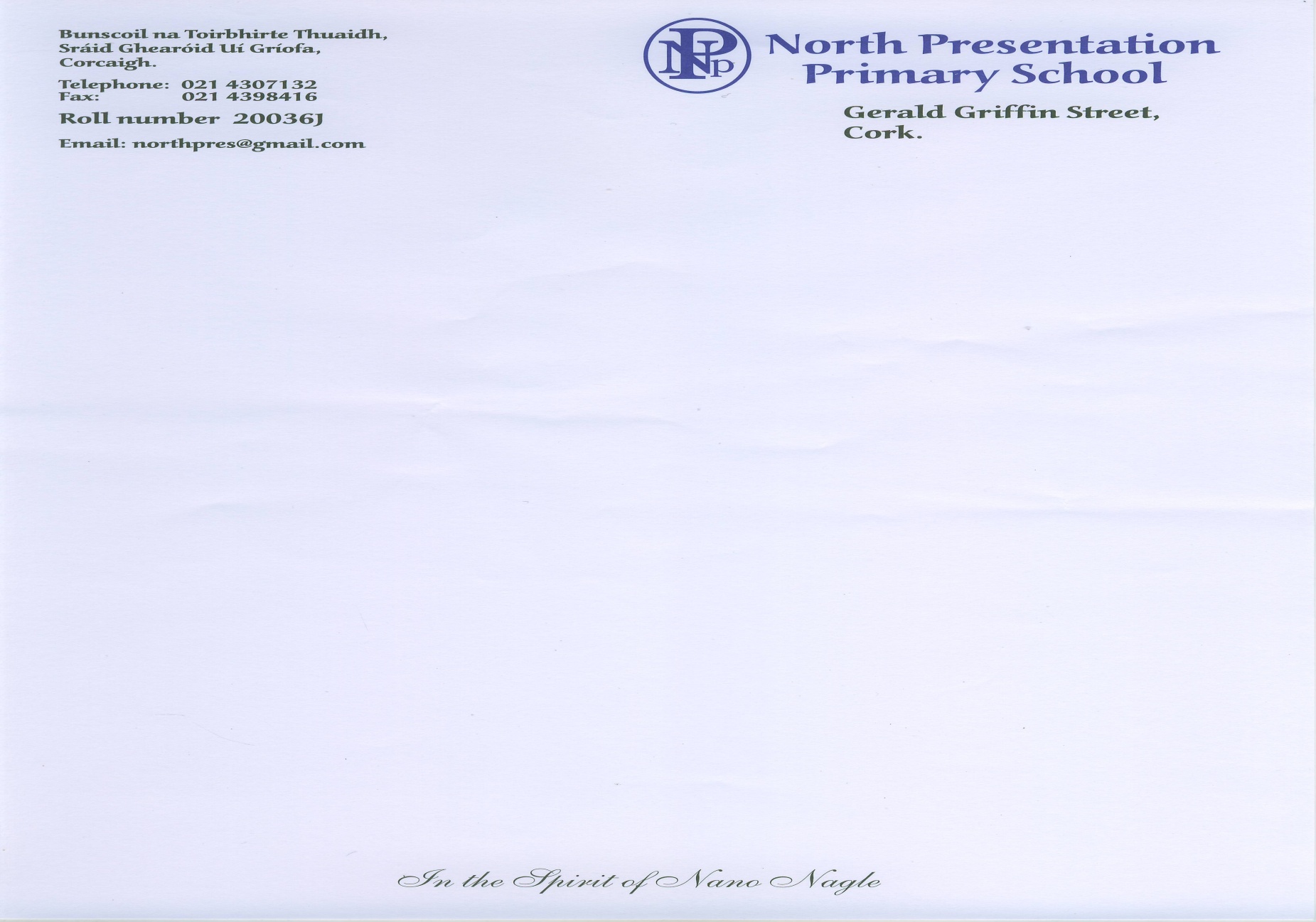 5th Class Book List  2019-2020  (Class Teacher – to be decided)Irish:			Abair Liom G			 			Foclóir – An Comhlacht  OideachasMaths:			Master your Maths 5			Geometry setEnglish:	 	               New Wave, English in Practice – 5th class (Prim-Ed)			Chambers School English Dictionary C.J. Fallon(should still have 			  			since 4rth Class)			Reader & Activity Book (available on School Book Loan Scheme)				Religion:		Textbook (available on Book Loan Scheme)Science:		               Textbook (available on Book Loan Scheme)History:		Textbook (available on Book Loan Scheme)Geography:		Atlas – (Philip’s – Irish Primary School)			Window on the World Geography (Edco)Music:			Tin Whistle – Key of DPens etc:                              3 Pritt Sticks, Crayons/Colouring Pencils, 2 Red Pens, 2 Blue PensSchool Expenses 2019 – 2020                           Total €35.00Provides for the following items:Insurance – In the event of an accident at any time (24 hrs) in or out of school from                       August 29th 2019 to June 26th 2020 your child is covered for all Medical                      costs not recoverable from any other insurer.Book Loan, Photocopying, Art & Craft Please ensure your child’s name is on all belongings.In the interest of safety school shoes must be sensible and flat.Boots are strictly not allowed.Runners must be worn for P.E. and DancingDepartment of Education Physical Activity Swimming – Total €20.00School Expenses & Swimming: Payable to Office by September 6th 20195th Class Book List 2019-2020  (Class Teacher – to be decided)LarissaIrish:			Abair Liom G			 			Foclóir – An Comhlacht  OideachasMaths:			New Wave Mental Maths 3			Geometry setEnglish:	 	               New Wave, English in Practice – 5th class (Prim-Ed)			Chambers School English Dictionary C.J. Fallon(should still have 			  			since 4rth Class)			Reader & Activity Book (available on School Book Loan Scheme)				Religion:		Textbook (available on Book Loan Scheme)Science:		               Textbook (available on Book Loan Scheme)History:		Textbook (available on Book Loan Scheme)Geography:		Atlas – (Philip’s – Irish Primary School)			Textbook (available on Book Loan Scheme)Music:			Tin Whistle – Key of DPens etc:                           3 Pritt Sticks, Crayons/Colouring Pencils, 2 Red Pens, 2 Blue PensSchool Expenses 2019 – 2020                           Total €35.00Provides for the following items:Insurance – In the event of an accident at any time (24 hrs) in or out of school from                       August 29th 2019 to June 26th 2020 your child is covered for all Medical                      costs not recoverable from any other insurer.Book Loan, Photocopying, Art & Craft Please ensure your child’s name is on all belongings.In the interest of safety school shoes must be sensible and flat.Boots are strictly not allowed.Runners must be worn for P.E. and Dancing Department of Education Physical Activity Swimming – Total €20.00School Expenses & Swimming: Payable to Office by September 6th 20195th Class Book List 2019-2020 (Class Teacher – to be decided)HaniyaIrish:			Abair Liom G			 			Foclóir – An Comhlacht  OideachasMaths:			New Wave Mental Maths 5			Geometry setEnglish:	 	               New Wave, English in Practice – 5th class (Prim-Ed)			Chambers School English Dictionary C.J. Fallon(should still have 			  			since 4rth Class)			Reader & Activity Book (available on School Book Loan Scheme)				Religion:		Textbook (available on Book Loan Scheme)Science:		Textbook (available on Book Loan Scheme)History:		Textbook (available on Book Loan Scheme)Geography:		Atlas – (Philip’s – Irish Primary School)			Textbook (available on Book Loan Scheme)Music:			Tin Whistle – Key of DPens etc:                           3 Pritt Sticks, Crayons/Colouring Pencils, 2 Red Pens, 2 Blue PensSchool Expenses 2019 – 2020                           Total €35.00Provides for the following items:Insurance – In the event of an accident at any time (24 hrs) in or out of school from                       August 29th 2019 to June 26th 2020 your child is covered for all Medical                      costs not recoverable from any other insurer.Book Loan, Photocopying, Art & Craft Please ensure your child’s name is on all belongings.In the interest of safety school shoes must be sensible and flat.Boots are strictly not allowed.Runners must be worn for P.E. and DancingDepartment of Education Physical Activity Swimming – Total €20.00School Expenses & Swimming: Payable to Office by September 6th 2019